CANDIDATES PACK 2024FOR ORDAINED MINISTRY TRAINING Personal Ministry & Leadership ReportDue Friday 29st March 2024to Mission ResourcingPrivate Bag 11-903EllerslieAUCKLAND  1542Email:  admin@missionresourcing.org.nzTHE METHODIST CHURCH OF NEW ZEALAND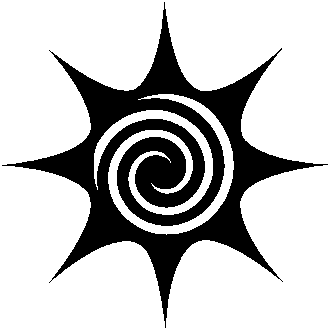 Reviewed in October 2022TO THE CANDIDATEYou have received this information as the next step in your application for Ordained Ministry Training.Please keep the Guidelines for Candidates Application Process Book handy as you fill out this form.  HOW DO I FILL OUT THIS FORM?This form must be completed on a computer.Where a ‘text box table’ is provided, this will automatically expand allowing you as much room as you need to fill out details.  Where a ‘check box’ is provided, use the mouse to double click on the option(s) you want.  A text box will appear, tick checked under Default value, then ok.The form will need to be printed when completed, signed and sent to Mission Resourcing with a copy to your Congregational Parish Presbyter (or SCC where appointed) who will use the data to help them write their report on you.Note that your Personal Data Report goes directly to Mission Resourcing.If you have any problems with the form, please contact Mission Resourcing.Please note the following:ALL questions must be answeredALL guidelines and deadlines must be metApplications WILL NOT be processed if received after the due dates specified.SECTION ONE:   PERSONAL DETAILSSECTION ONE:   PERSONAL DETAILSSECTION ONE:   PERSONAL DETAILS1.1First nameSurname / Family namePreferred name (if different)SECTION TWO:   WHO AM I?SECTION TWO:   WHO AM I?2.1Please write up to 300 words on the topic of “Who am I?”SECTION THREE:   CONGREGATION/PARISH MEMBERSHIP & INVOLVEMENTSECTION THREE:   CONGREGATION/PARISH MEMBERSHIP & INVOLVEMENTSECTION THREE:   CONGREGATION/PARISH MEMBERSHIP & INVOLVEMENT3.1Name of your Home Parish/CongregationLength of time in this Parish3.2Describe your parish involvement (home parish)3.3Leadership roles held (home parish)3.4Other participation / activities (home parish)3.5Describe wider church involvement – Synod / Connexional / former parishes3.6What other significant involvements have you had in the wider/national Church over the past 5 years?3.7Any other comments about the aboveSECTION FOUR:   RELEVANT EXPERIENCESECTION FOUR:   RELEVANT EXPERIENCE4.1Previous Experience / InvolvementExperience with Children / Young Adults / AdultsExperience with Teaching / CoachingExperience with Community ActivitiesExperience with Treaty PartnerExperience with Other Cultures (Other than Treaty Partner)Experience with Sport, Music, Drama, Art, Travel, Outdoor Education, etcSECTION FIVE:      FAITH & HISTORYSECTION FIVE:      FAITH & HISTORYSECTION FIVE:      FAITH & HISTORYSECTION FIVE:      FAITH & HISTORYPart of ministry within the Methodist Church of New Zealand is a recognition of the faith and history that has shaped us.  One part of that faith and history is the thinking of John Wesley, translated in his thousands of sermons.The six sermons listed below reflect some of that deep thinking and praying that are part of our Methodist heritage.  As part of the candidature process for ordained ministry, you are required to read these sermons. You may be questioned on these at the National Assessment Panel.Part of ministry within the Methodist Church of New Zealand is a recognition of the faith and history that has shaped us.  One part of that faith and history is the thinking of John Wesley, translated in his thousands of sermons.The six sermons listed below reflect some of that deep thinking and praying that are part of our Methodist heritage.  As part of the candidature process for ordained ministry, you are required to read these sermons. You may be questioned on these at the National Assessment Panel.Part of ministry within the Methodist Church of New Zealand is a recognition of the faith and history that has shaped us.  One part of that faith and history is the thinking of John Wesley, translated in his thousands of sermons.The six sermons listed below reflect some of that deep thinking and praying that are part of our Methodist heritage.  As part of the candidature process for ordained ministry, you are required to read these sermons. You may be questioned on these at the National Assessment Panel.Part of ministry within the Methodist Church of New Zealand is a recognition of the faith and history that has shaped us.  One part of that faith and history is the thinking of John Wesley, translated in his thousands of sermons.The six sermons listed below reflect some of that deep thinking and praying that are part of our Methodist heritage.  As part of the candidature process for ordained ministry, you are required to read these sermons. You may be questioned on these at the National Assessment Panel.5.1Have you read the required sermons of John Wesley listed below? (Yes or No). Have you read the required sermons of John Wesley listed below? (Yes or No). Have you read the required sermons of John Wesley listed below? (Yes or No). ISalvation by FaithIVScriptural ChristianityVJustification by FaithXThe Witness of the SpiritXIIThe Means of GraceXXXIVThe Catholic Spiritb)Write a 500 word summary of one of the sermons listed above5.2Please outline your faith journey towards, and the reasons for, finally choosing the ministry vocation you have5.3Describe your understanding of the work of the ministry vocation you are seeking to followDescribe your understanding of the work of the ministry vocation you are seeking to follow5.4Write a paragraph or two of your understanding of the following and its importance in your ministry developmentWrite a paragraph or two of your understanding of the following and its importance in your ministry developmentMissionMissionEvangelismEvangelismMethodist Church’s bi-cultural journeyMethodist Church’s bi-cultural journeyInclusiveness and Co-operationInclusiveness and Co-operation5.5Are you willing to place yourself under the discipline and authority of the Conference of the Methodist Church of NZ and uphold the ethical standards for ministry?Are you willing to place yourself under the discipline and authority of the Conference of the Methodist Church of NZ and uphold the ethical standards for ministry?5.6What do you feel is a significant opportunity or problem facing the Methodist Church of New Zealand today?How do you feel the church can engage with this opportunity or problem?SECTION SIX:   BOOK & FILM REVIEWSSECTION SIX:   BOOK & FILM REVIEWSSECTION SIX:   BOOK & FILM REVIEWSPlease write either two book or film reviews.  They are not to be associated with your employment or the church.  The reviews should be approximately 300-500 words each and must be your work. Please write either two book or film reviews.  They are not to be associated with your employment or the church.  The reviews should be approximately 300-500 words each and must be your work. Please write either two book or film reviews.  They are not to be associated with your employment or the church.  The reviews should be approximately 300-500 words each and must be your work. 6.1Book / Film Review OneBook / Film Review OneTitleAuthor(s)ReviewReview6.2Book / Film Review TwoBook / Film Review TwoTitleAuthor(s)ReviewReviewSECTION SEVEN:        DECLARATIONSECTION SEVEN:        DECLARATIONALL CANDIDATE’S MUST READ THE FOLLOWING INFORMATION AND SIGNI confirm that I will disclose all material facts that could be reasonably judged to impinge upon my candidature for ordained ministry. I confirm that I am a member of the Methodist Church of New Zealand and a person suitable to be considered for ordained ministry.Evidence to the contrary could include conviction for any offences regarding physical violence, fraud or theft, or any other relevant information brought to the attention of the Directors or National Assessment Panel that would lead a community to have doubts about entrusting people into that person’s care.ALL CANDIDATE’S MUST READ THE FOLLOWING INFORMATION AND SIGNI confirm that I will disclose all material facts that could be reasonably judged to impinge upon my candidature for ordained ministry. I confirm that I am a member of the Methodist Church of New Zealand and a person suitable to be considered for ordained ministry.Evidence to the contrary could include conviction for any offences regarding physical violence, fraud or theft, or any other relevant information brought to the attention of the Directors or National Assessment Panel that would lead a community to have doubts about entrusting people into that person’s care.You are asked to agree to the following.I agree to live within the discipline of the Methodist Church and uphold the decisions of Conference and if I find I cannot, in all fairness to the Church and to my own conscience, I agree to resign from candidature, training or ordained ministry.You are asked to agree to the following.I agree to live within the discipline of the Methodist Church and uphold the decisions of Conference and if I find I cannot, in all fairness to the Church and to my own conscience, I agree to resign from candidature, training or ordained ministry.Candidates Signature:Date:X/                  /I, (Your full name)  ________________________________________________________ solemnly and sincerely declare that to the best of my knowledge and belief the information given in this application, including all supporting documentation is true and correct.  I declare that I have completed the “Personal Ministry and Leadership Information” form myself and that these are my personal statements; These have not been completed by anyone else.  I have declared that I have provided all relevant legal, medical and personal information.  I understand that my giving false declaration or failing to disclose all information are grounds for immediate dismissal from the Candidating Process, Trinity College and the Ordination study programme.  (Refer to the Methodist Church of New Zealand Laws and Regulations – 2.4.12)Pursuant to Principle 11(d) of the Privacy Act 1993, I agree to the disclosure and use of the information on this form (and supporting information) by Mission Resourcing or the Connexional Office to authorised bodies in response to requests under statutory authority.I, (Your full name)  ________________________________________________________ solemnly and sincerely declare that to the best of my knowledge and belief the information given in this application, including all supporting documentation is true and correct.  I declare that I have completed the “Personal Ministry and Leadership Information” form myself and that these are my personal statements; These have not been completed by anyone else.  I have declared that I have provided all relevant legal, medical and personal information.  I understand that my giving false declaration or failing to disclose all information are grounds for immediate dismissal from the Candidating Process, Trinity College and the Ordination study programme.  (Refer to the Methodist Church of New Zealand Laws and Regulations – 2.4.12)Pursuant to Principle 11(d) of the Privacy Act 1993, I agree to the disclosure and use of the information on this form (and supporting information) by Mission Resourcing or the Connexional Office to authorised bodies in response to requests under statutory authority.Candidates Signature:Date:X/                  /